MODELLO ATTUATIVODEL GAL GARGANO AGENZIA DI SVILUPPOALLEGATO C.9SCHEMA DOMANDA DI VARIANTETIPOLOGIA DELLA DOMANDA DI SOSTEGNO INIZIALE          Individuale   	in ATI/ATS	Trasmessa il	Prot.                       VARIANTE DELLA DOMANDA DI SOSTEGNO        	Variante di progetto       	Variante di progetto con modifica       	Variante per ricorso gerarchico       	Variante per cambio beneficiarioDATI IDENTIFICATIVI DEL BENEFICIARIO (in caso di domanda presentata in ATI/ATS riprodurre dati identificativi per ogni Partner dell’ATI/ATS)Residenza o sede legaleRappresentante legaleResidenza del rappresentante legaleVARIANTE PROGETTUALE – PIANO DEGLI INTERVENTISITUAZIONE PRECEDENTE ALLA VARIANTEPriorità   Obiettivo Tematico   	Azione		Intervento			Importo richiestoSOTTOSCRIZIONE DELLA DOMANDAPIANO DEGLI INTERVENTIDurata operazione (a partire dalla data di concessione dell’aiuto): Operazione realizzata nel territorio di competenza del GAL _________ (riportare Comuni)IVA rendicontabileDETTAGLI OPERAZIONELOCALIZZAZIONE INTERVENTOVARIANTE PER CAMBIO BENEFICIARIOSITUAZIONE PRECEDENTE ALLA VARIANTE DOMANDA DI SOSTEGNO - ATTO DI CONCESSIONEDOMANDA DI PAGAMENTO COLLEGATA (1 di n)DATI DELLA GARANZIADATI DI RIEPILOGOSITUAZIONE A SEGUITO DELL’ACCOGLIAMENTO DELLA VARIANTEImporto concessoPresenza atto di concessioneData termine lavoriRIEPILOGO SPESE ELEGGIBILI (in caso di domanda presentata in ATI/ATS riepilogo spese eleggibili anche per ogni singolo Partner dell’ATI/ATS)IMPEGNI, CRITERI E OBBLIGHI – Variante per cambio beneficiarioDOCUMENTAZIONE ALLEGATADICHIARAZIONI E IMPEGNI (in caso di domanda presentata in ATI/ATS dichiarazione e impegni per ogni Partner dell’ATI/ATS)Il sottoscritto (Nel caso di cambio beneficiario la dichiarazione è resa dal subentrante)DICHIARA ai sensi dell’art. 47 del D.P.R. n° 445/00,di essere a conoscenza di quanto previsto dall'art. 71 del Reg. (UE) 1303/2013 relativamente alla stabilità delle operazioni e ai vincoli connessi al mantenimento degli impegni;di essere a conoscenza di quanto previsto in merito ai limiti fissati per l'accoglimento della domanda di variante (rispetto delle percentuali minime e massime di variazione delle spese previste, mantenimento della natura dell’investimento);di essere a conoscenza dei criteri di selezione e di ammissibilità, degli impegni e degli altri obblighi definiti ai sensi della normativa comunitaria, e riportati nell’Avviso Pubblico e nel Programma Operativo –  FEAMP 2014/2020, relativi alla tipologia di intervento oggetto della domanda sottoposta alla presente variante, ed elencati a titolo esemplificativo, ma non esaustivo, nella stessa.SOTTOSCRIZIONE DELLA DOMANDALUOGO E DATA DI SOTTOSCRIZIONE                         lìIl richiedente, con l'apposizione della firma sottostante, dichiara sotto la propria responsabilità, che quanto esposto nella presente domanda, inclusi le dichiarazioni e gli impegni riportati, che si intendono qui integralmente assunti, risponde al vero ai sensi e per gli effetti del D.P.R. 445/2000.ESTREMI DOCUMENTO DI RICONOSCIMENTO (di cui si richiede fotocopia da allegare alla domanda)Tipo di documento: Numero documento:Rilasciato da: il:				Data di scadenza: IN FEDEFirma del beneficiario o del rappresentante legaleFirma del cedente (per approvazione -  solo ne caso di cessione di attività)IN FEDECHECK-LIST DI CONTROLLO DOCUMENTALE (in caso di presentazione tramite intermediario)DATI IDENTIFICATIVI DEL BENEFICIARIO (in caso di domanda presentata in ATI/ATS riprodurre dati identificativi per ogni Partner dell’ATI/ATS)ATTESTAZIONI A CURA DELL'INTERMEDIARIO:il richiedente si è presentato presso questo ufficio ed è stato identificato;il richiedente ha firmato la domanda;la domanda contiene gli allegati di seguito elencati:Firma dell’intermediario che ha curato la compilazione e la stampa della domandaRICEVUTA DI ACCETTAZIONEUfficio/Sportello:Oggetto:          Es: Domanda di variante SSL 2014/2020 GAL ________, Azione ___ - Intervento ___Annualità:Beneficiario:CUP:	Data di rilascio:N. Protocollo:TIMBRO DELL’UFFICIO E FIRMA DEL RESPONSABILE: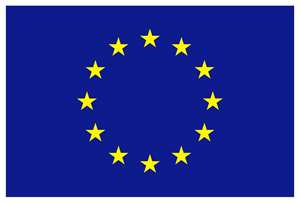 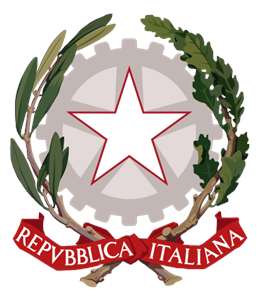 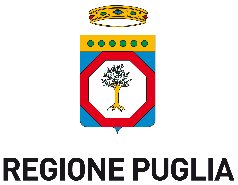 UNIONE EUROPEAREPUBBLICA ITALIANAREGIONE PUGLIASpesa imponibileIVA esclusa (€)Spesa imponibiledi cui “in economia” (€)ImportoIVA (€)Spesacon IVA (€)Contributo richiesto (€)Aliquota di sostegno (%)Comune di: ____________________________________Comune di: ____________________________________Comune di: ____________________________________Comune di: ____________________________________Comune di: ____________________________________Aree Natura 2000ASPIM – Aree Specialmente Protette di Importanza Med.ZPS – Zone di Protezione SpecialeZVN – Zone Vulnerabili ai NitratiSIC – Siti di Importanza ComunitariaAree Direttiva 2000/60/CEZUII – Zone Umide di Importanza InternazionaliAltre Aree Protette o SvantaggiateSpecificareNumero attoStatoData fine lavori_ _ / _ _ / _ _ _ _Data atto_ _ / _ _ / _ _ _ _Importo concesso (€)Proroga al_ _ / _ _ / _ _ _ _TipologiaStato lavoraz. DomandaTot. Importo concesso (€)Tot. Importo liquidato (€)Tot. Importo Riduzioni (€)Tot. Importo Sanzioni (€)Controllo in loco eseguitoEsitoTipologiaStato Importo assicurato (€)Ente GaranteData scadenza ultima_ _ / _ _ / _ _ _ _Num. GaranziaAppendici di ProrogaNumero:Data: _ _ / _ _ / _ _ _ _Appendici di SubentroNumero:Data: _ _ / _ _ / _ _ _ _Appendici modifica datiNumero:Data: _ _ / _ _ / _ _ _ _Importo richiestoin domanda di sostegno€Importo richiesto in domanda di pagamento€Totale importo liquidato€Importo oggetto della fidejussione€Totale importo riduzioni€Totale importo sanzioni€Macro-tipologiadi spesaDettaglio spese eleggibiliSpesaimponibileIVA esclusa(€)Importo IVA (€)Spesacon IVA (€)Contributo richiesto (€)Opere murarie e impiantistiche; Acquisto e/o Leasing strumenti di macchine ed attrezzature, hardware e software;Acquisto di arredi d’ufficio;Costi per personale e consulenze connessi alla realizzazione delle Attività e Servizi;Spese relative alla cooperazione con Enti di ricerca, Aziende innovative, etc;Spese per la progettazione e produzione di materiale di comunicazione/divulgazione e informazione; Spese per la creazione e implementazione di siti web, portali, applicazioni web e altri strumenti di comunicazioni basati sulle nuove tecnologie;Spese per la realizzazione di percorsi formativi in collaborazione con Organismi iscritti nell’elenco regionale degli organismi di formazione accreditati ai sensi della normativa regionale vigente (attività di progettazione, coordinamento e realizzazione delle iniziative, attività di docenza e tutoraggio, noleggio di attrezzature e acquisto di materiale didattico, acquisto materiale di consumo per esercitazioni, affitto e noleggio di aule e strutture didattiche);Spese per convegni, seminari divulgativi, incontri informativi, focus group, open day e workshop tematici;Spese per affitto e noleggio di aule e strutture e per materiale di consumo per attività informative;Studi, indagini di mercato, connessi alla realizzazione del Progetto;Recupero e ristrutturazione infrastrutture da adibire a laboratori, uffici, venditaEfficientamento energetico, autosufficienza energeticaRealizzazione laboratori di lavorazioneAcquisto e/o leasing di macchine ed attrezzature, compresa la relativa impiantistica, connessi alla realizzazione del Progetto;Materiale di consumo di tipo specifico o specialistico connesso alla realizzazione del Progetto;Spese strettamente connesse alla realizzazione del Progetto;Spese generali, nel limite massimo del 12% secondo quanto previsto dalle Linee guida per l’ammissibilità delle spese del programma operativo FEAMP 2014-2020Spese per la tenuta del C/CParcelle notarili per la costituzione dell’ATI/ATSSpese per garanzia fideiussoriaSpese per consulenza tecnica di progettazioneTotaleTotaleCOD.CRITERIODescrizione CriterioPUNTEGGIO O1Progetto presentato da due o più potenziali  beneficiari,  in Partenariato (ATS) tra loro;O2Qualità del partenariato di Progetto rappresentativo anche delle imprese di pesca/acquacoltura del territorio del GAL O3Qualità della proposta progettualeO4Qualifica e quantità delle Consulenze professionali messe a disposizione (presenza  di consulenti iscritti all’ordine o a collegio professionale attinenti agli ambiti di consulenza e con una esperienza consolidata nelle tematiche di consulenza) O5Qualità e quantità delle dotazioni informatiche e strutturali che garantiscano una maggiore disponibilità di servizio al pubblicoO6N° di attività facoltative che si intende fornire tra quelle elencate nell’avvisoO7N° di servizi facoltativi che si intende fornire tra quelli elencati nell’avvisoO8Iniziative di comunicazione e di coinvolgimento degli utentiO9Presenza di una quota di partecipazione finanziaria del soggetto beneficiario rispetto al costo totale del progettoO10Stato progettuale per l’infrastruttura al momento dell’emanazione del Bando O11Qualità del Piano di gestione almeno quinquennaleO12Progetto che prevede l’utilizzo di fonti energetiche a basso impatto, e/o interventi di efficientamento energeticoTOTALE TOTALE ALTRI OBBLIGHI e/o VINCOLIDescrizione obblighi e/o VincoliIl Beneficiario __________________________ si impegna a:rispettare la normativa comunitaria, nazionale e regionale;rispettare le norme in materia di sicurezza sui luoghi di lavoro (D.Lgs n. 81/2008);rispettare il CCNL di riferimento, nonché la Legge Regionale 26 ottobre 2006, n. 28 “Disciplina in materia di contrasto al lavoro non regolare” e il Regolamento Regionale attuativo 27 novembre 2009, n. 31;rispettare il vincolo di destinazione, fatti salvi i casi di forza maggiore, per gli investimenti materiali;a non trasferire il peschereccio al di fuori dell’Unione nei 5 anni successivi alla data del pagamento effettivo di tale aiuto, ai sensi dell’art. 25, paragrafo 1 del Reg. (UE) n. 508/2014;rispettare gli impegni ex post previsti dall’art. 71 del Reg. (UE) n. 1303/2013.DOCUMENTODOCUMENTON. DOCUMENTI1Titoli abilitativi/autorizzativi/concessori previsti per gli interventi in progetto. Qualora non in possesso alla data di presentazione della domanda di sostegno, detti titoli dovranno essere obbligatoriamente presentati entro 3 (tre) mesi dalla data dell’atto di concessione degli aiuti, pena la decadenza dagli aiuti concessi e il recupero delle somme eventualmente erogate.2Elaborati grafici dell’intervento (situazione ex-ante e situazione ex-post), planimetrie, piante, sezioni e prospetti; mappa catastale delle particelle interessate dagli interventi proposti;3Computo metrico estimativo delle opere (per le opere edili ed affini i prezzi unitari elencati nel computo metrico dovranno riferirsi al Prezziario del S.I.I.T. Puglia e Basilicata - settore infrastrutture di Bari relativo agli anni 2011-2015 e scaricabile dal seguente link: http://www.provveditoratooopppuglia.it/index.php/2013-07-24-11-27-02.html#anc7);4Relazione tecnica con documentazione fotografica ex-ante;5Titoli di disponibilità, debitamente registrati, sia delle strutture sia dei terreni, da cui si evinca la disponibilità dei fondi per 8 (otto) anni dalla data di presentazione della domanda. I titoli di disponibilità relativi all’affitto dovranno risultare registrati alla data della presentazione della domanda;6Dichiarazione sostitutiva di atto notorio a firma del proprietario del bene immobile oggetto dell’operazione, qualora quest’ultimo non sia il richiedente, di assenso all’esecuzione delle opere ed all’iscrizione dei relativi vincoli (ove pertinente), redatta secondo lo schema di cui all’Allegato C.3c; 7Dichiarazione, resa dal tecnico abilitato e rilasciata ai sensi del D.P.R. 445/2000, redatta secondo lo schema di cui all’Allegato C.4b, che per l’intervento nulla osta all’ottenimento ed al rilascio di tutti i permessi e le autorizzazioni necessarie, ovvero che per l’intervento non sono necessari permessi o autorizzazioni e che nulla osta alla immediata cantierabilità delle opere previste.  I permessi e nulla osta, ove necessari, devono essere comunque prodotti contestualmente alla Comunicazione di Inizio Lavori dell’opera soggetta ad autorizzazioni. In particolare dovranno essere prodotti:8Permesso di costruire, ove previsto, riportante la destinazione a cui sarà adibito il fabbricato interessato;9Dichiarazione di inizio attività (D.I.A.), segnalazione certificata di inizio attività (S.C.I.A), comunicazione di inizio lavori (C.I.L.), comunicazione inizio lavori asseverata (C.I.L.A.) ove previste con dichiarazione attestante la conclusione del periodo per l’eventuale comunicazione di diniego e divieto di prosecuzione dell’attività (ai sensi del D.P.R. T.U. 380/2001);10In caso di un investimento che rischi di avere effetti negativi sull’ambiente, Valutazione di Impatto Ambientale o dichiarazione d’impegno (vedasi Allegato C.4e), a conseguirla entro la data di comunicazione inizio lavori relativi al pertinente investimento e, contestualmente, a trasmetterne gli estremi all’Ufficio regionale/Provincia Autonoma.11Documentazione in caso di acquisto di beni materiali nuovi (macchine e attrezzature):Allegato A Disposizioni Attuative paragrafo 7-EN. progr.Descrizione documento12345678910